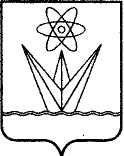 АДМИНИСТРАЦИЯ ЗАКРЫТОГО АДМИНИСТРАТИВНО – ТЕРРИТОРИАЛЬНОГО ОБРАЗОВАНИЯ  ГОРОДА  ЗЕЛЕНОГОРСКА КРАСНОЯРСКОГО КРАЯП О С Т А Н О В Л Е Н И Е08.06.2022                                    г. Зеленогорск                                  № 110-пО внесении изменений в Положение о системе оплаты труда работников муниципальных учреждений города Зеленогорска, утвержденное постановлением Администрации ЗАТО г. Зеленогорска от 12.04.2021 № 46-пВ соответствии со статьями 135, 144 Трудового кодекса Российской Федерации, Федеральным законом от 06.10.2003 № 131-ФЗ «Об общих принципах организации местного самоуправления в Российской Федерации», на основании Устава города ЗеленогорскаПОСТАНОВЛЯЮ:1.  Внести в пункт 4.5 Положения о системе оплаты труда работников муниципальных учреждений города Зеленогорска, утвержденного постановлением Администрации ЗАТО г. Зеленогорска от 12.04.2021 № 46-п, изменения, заменив слова «22224 рубля» словами «24447 рублей».2. Настоящее постановление вступает в силу в день, следующий за днем его опубликования в газете «Панорама», и распространяется на правоотношения, возникшие с 01.06.2022.Глава ЗАТО г. Зеленогорска                                                                 М.В. Сперанский